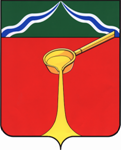 Калужская областьЛ Ю Д И Н О В С К О Е    Р А Й О Н Н О Е     С О Б Р А Н И Е муниципального района«Город Людиново и Людиновский район»Р Е Ш Е Н И Еот 22.08.2018 г. 				                                                                    № 31О внесении изменений и дополнений врешение Людиновского Районного Собранияот  16.09.2014  №361 «Об утверждении положения об условиях и порядке поощрения народных дружинников добровольных народных дружин, осуществляющих свою деятельность на территории муниципального района«Город Людиново и Людиновский район»В соответствии с Федеральным законом от 02.04.2014  №44-ФЗ «Об участии граждан в охране общественного порядка», с  Федеральным законом от 06.10.2003 № 131-ФЗ   «Об общих принципах организации местного самоуправления в Российской Федерации»,  Законом Калужской области от 27.06.2014 №602-ОЗ «О регулировании отдельных правоотношений, связанных с участием граждан в охране общественного порядка»,  Уставом муниципального района «Город Людиново и Людиновский район» Людиновское Районное СобраниеРЕШИЛО:1. Внести в решение Людиновского Районного Собрания от 16.09.2014 №361 «Об утверждении положения об условиях и порядке поощрения народных дружинников добровольных народных дружин, осуществляющих свою деятельность на территории муниципального района «Город Людиново и Людиновский район» следующие изменения и дополнения.1.2.Приложение №1 к решению дополнить разделом 3 следующего содержания: «3. Страхование дружинников.3.1. Дружинникам предоставляется право быть застрахованными за счет средств бюджета муниципального района "Город Людиново и Людиновский район" на случай причинения вреда жизни и здоровью при исполнении ими обязанностей по охране общественного порядка.3.2 Страхование дружинников осуществляется по договору страхования со страховщиком, определяемым в порядке, установленном действующим законодательством РФ.3.3. Размер страховой премии определяется договором страхования и не может превышать сумму, предусмотренную на эти цели в бюджете муниципального района.3.4. Страховые случаи, порядок определения и осуществления страховых выплат и иные условия страхования определяются договором страхования.».2. Контроль за исполнением настоящего решения возложить на председателя постоянной комиссии по местному самоуправлению, соблюдению законности, контролю и депутатской этике В.В. Лазареву.3. Настоящее решение вступает в силу после официального опубликования.Глава муниципального района«Город Людиново и Людиновский район»                                                          Л.В.Гончарова		